Муниципальное бюджетное дошкольное образовательное учреждение детский сад комбинированного вида №9 «Россиянка»ОТЧЕТ ПО РЕЗУЛЬТАТАМ САМОАНАЛИЗАмуниципального бюджетного дошкольного образовательного учреждения детского сада комбинированного вида №9 «Россиянка»за 2013-2014 учебный год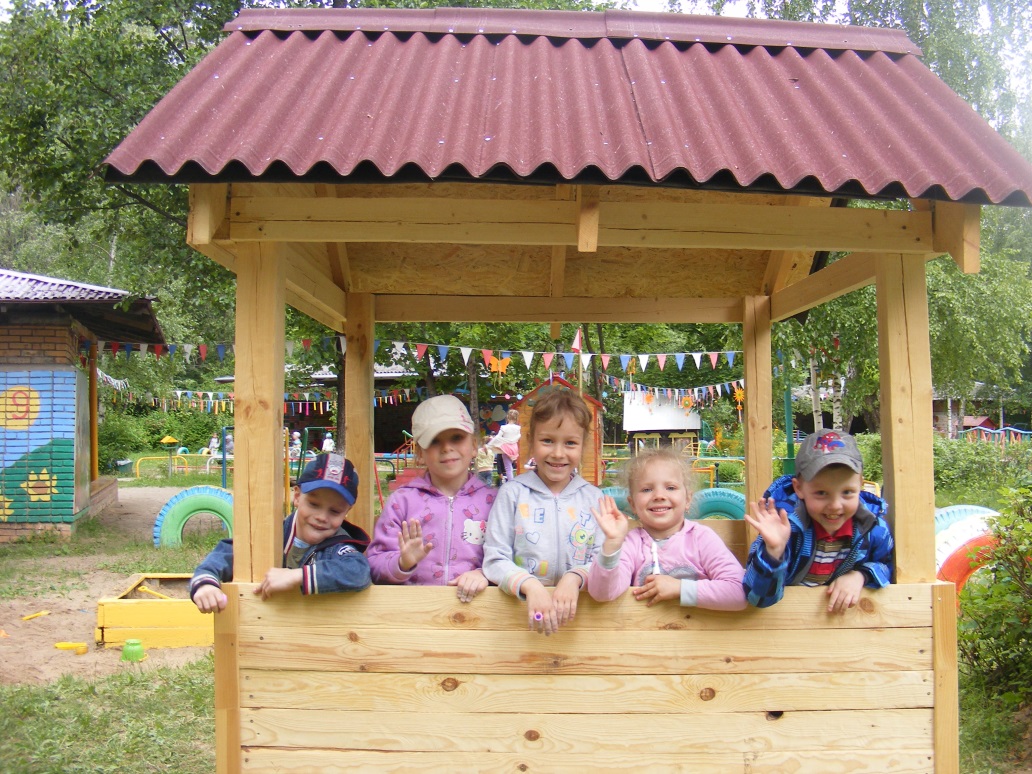 Подготовила:  старший воспитатель Барановская О.А.г.о.Протвино Московской областиПРОБЛЕМНО-ОРИЕНТИРОВАННЫЙ АНАЛИЗ ДЕЯТЕЛЬНОСТИ ЗА 2013-2014 УЧЕБНЫЙ ГОДИнформационная справкаКонтингент воспитанников и его структура:Количество воспитанников на 31.05.2014г. - 250Таблица 1. Контингент воспитанников и его структураКадровое обеспечение воспитательно-учебного процессаРуководитель образовательного учреждения: Глазунова Римма Сергеевна, имеет высшую квалификационную категорию,  Отличник народного образования, Заслуженный работник образования Московской области.Старший воспитатель: Барановская Оксана Александровна, имеет высшую квалификационную категорию, Педагогический коллектив составляют 36 педагогов.Наличие в учреждении специалистов: старший воспитатель – 1;педагог-психолог – 1;учителя-логопеды – 2;инструктор по физической культуре – 1;воспитатель по изодеятельности – 1;музыкальные руководители – 3.Медицинские кадры:врач-педиатр – 1 (на 0,5 ставки в штате городской поликлиники МЛПУ ПГБ);диет. сестра – 1 (на 0,5 ставки в штате МБДОУ)медсестры – 2 (в штате городской поликлиники МЛПУ ПГБ).Таблица 2. Образование руководящих и педагогических работниковДиаграмма 1. Динамика кадрового потенциала педагогических работников по уровню образования за три  учебных года (в %)Таблица 3. Квалификация педагогических работниковДиаграмма 2. Динамика кадрового потенциала педагогических работников по уровню квалификации за три учебных года (в %)Социальный портрет семей воспитанников Количество семей: 247Состав семей воспитанников:-полная – 8,2%;-неполная – 19%;-многодетная – 4%;-без попечения родителей – 0,8%-инвалидов – 0,4%Образование родителей:-высшее – 57%;-среднее специальное – 34%;-среднее – 9%.Социальный статус родителей: -служащие – 62%;-коммерсанты – 5%;-рабочие – 18%;-неработающие – 15%.Место работы родителей:-г.Протвино – 69%;  -г.Москва – 17%;-иное –14%. АНАЛИЗ РАБОТЫ МБДОУ д/с №9 «Россиянка»  ЗА 2013-2014 УЧЕБНЫЙ ГОД В 2013-2014 учебном году задачами годового плана педагогического коллектива являлись: Формирование основ физической культуры детей посредством приобщения к здоровому образу жизни воспитанников и их семей. Повышение активности семей воспитанников в воспитательно-образовательной деятельности учреждения в процессе участия в мероприятиях нравственно-патриотического содержания. Преемственность формирования интегративных качеств дошкольников и универсальных учебных действий младших школьников посредством участия МБДОУ д/с №9 «Россиянка» и МБОУ «Гимназия» в Федеральном эксперименте Образовательной системы «Школа 2100».1. Анализ результатов оздоровительной работы Анализ здоровья воспитанников. Анализ распределения воспитанников по группам здоровья показывает положительную динамику роста контингента детей с первой группой здоровья (на 19% по сравнению с 2012 годом)Таблица 4. Распределение контингента воспитанников по группам здоровья в динамике за 3 календарных года Таблица 5. Частота заболеваний (абсолютная) на 100 детей:Таблица 6. Пропущено по болезни 1 ребенкомЗаболеваемость детей в учреждении по сравнению с 2012 годом снизилась на 2,2% и ниже среднегородских показателей. Это говорит об эффективности оздоровительной работы с детьми и просветильской работы с родителями. Снижение за счет инфекционных заболеваний. По сравнению с 2012 годом инфекционная заболеваемость снизилась на 72,3%. Увеличилась заболеваемость органов дыхания на 6%.  В структуре заболеваний I место занимают заболевания органов дыхания – 97,9%; II место – прочие 13,2 %; III место – болезни кожи  – 5,7%. (По данным аналитического отчета врача Якушиной Н.А.)Диаграмма 3. Динамика заболеваемости воспитанников МДОУ в 2013-2014 учебном году по  возрастным параллелям (в процентах)Анализ показал, что пики заболеваемости приходятся на ноябрь-декабрь и февраль-март. Поэтому в эти периоды необходимо особенно внимательно относиться к внешнему виду и состоянию здоровья детей, вести разъяснительную работу с родителями о профилактике заболеваемости в домашних условиях и  ответственности за посещение детского сада заболевающим или недолеченным ребенком. Дети раннего возраста болеют чаще в период адаптации. В учреждении организованы оздоровительные группы для детей раннего, младшего и среднего возраста (гр.№ 1, 3, 9,13,14, 10, 11, 9, 8, 12). Таблица 7. Мониторинг заболеваемости воспитанников МБДОУ  д/с №9 «Россиянка» за 2013-2014 учебный год (в %)Диаграмма 4. Рейтинг заболеваемости по группам за период с сентября по май 2013-2014 учебного годаДинамику снижения уровня заболеваемости мы видим за счет расширения спектра здоровьеразвивающих технологий, профилактической оздоровительной работы с детьми, разъяснительной работы среди родителей, систематического контроля санитарно-эпидемиологического режима групп.Анализ деятельности учреждения по реализации оздоровительной программы Системная работа по развитию здоровья воспитанников строилась на основе оздоровительной программы учреждения «Здравия желаем тебе, малыш!». Работа по физическому воспитанию в МБДОУ ведется по программе «От рождения до школы» под ред. Н.Вераксы при использовании программ Л.И. Пензулаевой «Физические занятия с детьми дошкольного возраста», Е.Жуковой «Гимнастика для малышей». А.Е.Занозиной, С.Э.Гришаниной «Перспективное планирование физических занятий с детьми 6-7 лет».Для реализации задач по обеспечению оптимальной двигательной активности воспитанников и правильному ее регулированию воспитатели, воспитатель по физической культуре, музыкальные руководители проводили: утреннюю гимнастику;физкультурные занятия;кружковую работу по ритмике в 8 группе;спортивные часы на улице;подвижные игры и упражнения на улице;физминутки во время занятий;образовательную деятельность по ОБЖ;Существенное место в решении задач физического воспитания занимали различные формы активного отдыха: спортивно-познавательные досуги и праздники:  «Зимние забавы», «Веселые старты», «Здравия желаем!», а также дни здоровья, неделя здоровья, целевые прогулки.	В каждой группе на протяжении учебного года на родительских собраниях акцент ставился на пропаганду здорового образа жизни, соблюдению рекомендаций воспитателей, медицинских работников и педагога-психолога. С целью пропаганды здорового образа жизни среди родителей были проведены собрания, оформлены стенды наглядной агитации, спортивный праздник-соревнование семей «В гостях у светофора», встреча с врачом МЛПУ ПГБ «Использование нетрадиционных средств для профилактики вирусных заболеваний». На протяжении всего года в группах соблюдается питьевой режим, дети пьют бутилированную воду «Серебряный источник». В течение учебного года по желанию родителей и рекомендации педиатра организован прием кислородного коктейля.В гр.№4 функционировал ионизатор воздуха.В летний период функционировал плескательный бассейн и «Тропа здоровья» в зоне летнего плескательного бассейна, направленная на укрепление и массаж стопы ног; развитие крупной моторики; закаливание детей. В учреждении проводился комплекс мероприятий по профилактике острых респираторных инфекций. Лечебно-профилактическая работа была разделена на 3 этапа. 1-й этап – подготовительный - готовил ребенка к самому неблагоприятному в сезоне времени (витаминизация 3-х блюд аскорбиновой кислотой, курс экстракта элеутерококка, массаж). На 2-м этапе использовалась система интенсивной терапии для предупреждения ОРВИ (полоскание горла и рта настойкой календулы, закладывание в нос оксолиновой мази, питье лимонно-фитонцидного напитка по 1-й десертной ложке в день). 3-й этап – реабилитационный: детям предлагались травяные чаи, поливитамины, сироп шиповника, кислородный коктейль. В меню широко использовался лук, чеснок.  Осуществлялась профилактика  эндемического зоба и других эндокринных заболеваний путем добавления в пищу йодированной соли, массажа переносиц носа, обогащения рациона питания овощами, соками.Питание в дошкольном учреждении осуществляется на основе 20-дневного меню, благодаря чему в рационе питания были введены новые блюда.В каждой группе проводятся закаливающие мероприятия, для чего имеются массажные дорожки, оборудование для закаливания, физкультурные уголки. Необходимо отметить, что оборудование спортивного зала недостаточно и нуждается в пополнении.2. Результаты выполнения образовательной программыОбразовательная программа детского сада разрабатывалась на основе Федеральных государственных требований к структуре основной общеобразовательной программы дошкольного образования (ФГТ, Приказ №655 от 23 ноября 2009г.) с учетом приоритетных направлений лицензии учреждения: физкультурно-оздоровительного, нравственно-эстетического, социально-личностного, коррекционного, экологического воспитания.Содержание базовой части образовательной программы МДОУ определяется примерной основной общеобразовательной программой дошкольного образования «От рождения до школы» под научной редакцией Н.Е.Вераксы, Т.С.Комаровой, М.А.Васильевой  и комплекта технологий Образовательной системы «Школа 2100».Педагоги и специалисты осуществляют планирование образовательной деятельности на основе комплексно-тематического принципа. Решение программных образовательных предусматривается не только в рамках непосредственно образовательной деятельности, но и при проведении режимных моментов – как в совместной деятельности взрослого и детей, так и в самостоятельной деятельности воспитанников. Метод проектов способствовал плодотворной творческой деятельности всего коллектива. Тематика проектов была разработана на заседаниях методических объединений воспитателей по возрастным параллелям.Для развития творческих способностей воспитанников, раскрытия индивидуального потенциала каждого ребенка функционировали кружки:театральные под руководством муз. руководителя Стрелковой Л.Ю., Костюк Т.В.;хоровая студия под руководством муз. руководителя Лим Т.К.;фольклорный кружок под руководством муз. руководителя Стрелковой Л.Ю.,кружок по ритмике под руководством муз. руководителя Кубик О.А.; «Юный гражданин» по патриотическому воспитанию под руководством воспитателей Супрун В.А., Щегловой Е.А.Театральный кружок «Капитошки»  под руководством воспитателя Костюк Т.В.Проведены праздники и развлечения: Городское праздничное мероприятие «День детского сада», посвященное Дню дошкольного работника.Осенины – «День вкусноежки»;Новогодние представления;Праздник Рождества;Широкая масленица;Конкурс для мальчиков «Удалец – молодец!»;Праздничные концерты ко дню 8 Марта в младших и средней группе;Благотворительная акция в честь Дня Победы «Встреча трех поколений»;Выпускные праздники «До свидания, детский сад!» в гр.№5 и 7.Летний спортивно-познавательный праздник «Форт «Россиянка».Праздничное открытие плавательного сезона в летнем плескательном бассейне.По итогам года в рамках театральной недели воспитанники групп приглашали зрителей на  театрализованные представления:Воспитанники ясельной группы №1 под руководством воспитателей Беленовой Г.Л., Назаровой Л.А., муз.рук. Лим Т.К. продемонстрировали  умения на празднике «Здравствуй, лето!».Воспитанники ясельной гр. №3 под руководством воспитателя Крыловой Н.В., муз.рук. Стрелковой Л.Ю. продемонстрировали способности на празднике «В гостях у лета».Театрализованный спектакль «Птицы, помогите!» на экологическую тематику показали родителям воспитанники средней группы №11 под руководством воспитателей Беловой Г.К., Дмитриевой Е.Н.Театрализованную сказку «Коротышки в Солнечном городе» представили родителям воспитанники старшей 8 группы под руководством воспитателя Костюк Т.В., музыкального руководителя Кубик О.А.Театрализованное представление «Незнайка и его друзья» продемонстрировали воспитанники старшей 12 группы под руководством музыкального руководителя Лим Т.К. Фольклорный проект «За околицей» в средней группе №10 завершился итоговым развлечением под руководством муз.руководителя Стрелковой Л.Ю., воспитателей  Надысевой А.В., Щегловой Е.А.Участие в конкурсах: На базе МБДОУ:Конкурс шляп и головных уборов «Мастерская Лесовичка»;Зимняя фантазия;Для мальчиков - «Удалец – молодец!»;Конкурс оформления прогулочных территорий «Зимняя сказка» и «Цветущий садик».Муниципальные конкурсы и культурно-массовые мероприятия:Конкурс рисунков в честь 50-летия системы образования г.Протвино;Семейный праздник «Здоровому – всё здорово!» во Дворце спорта «Импульс»  в рамках городской молодежной акции «Выбери свободу! Выбери НЕзависимость!»23 городской фестиваль искусств «Протвинская капель»;Городской фестиваль оздоровительных групп «Красота, музыка, грация»;Спортивные соревнования среди ДОУ «Семейные старты»;Конкурс детского рисунка «ПРО+Птицы»;Конкурс детских поделок «Мое Подмосковье.Воспитанники МДОУ под руководством муз.руководителей Кубик О.А., Лим Т.К., Стрелковой Л.Ю., воспитателя по изодеятельности Денисовой Н.П., воспитателей Костюк Т.В., Еремизиной А.В., Столбовой О.С., Фирсовой Н.И., Вороновой Н.Н., Щегловой Е.А., Надысевой А.В., Глазуновой Ж.Н. стали лауреатами 22 городского фестиваля искусств «Протвинская капель». Организованы экскурсии в:МБОУ «Гимназия» - подготовительная группа № 4;ОАО «Декенинг» - подготовительная группа №7;ОАО «Прогресс», «Турботехника» - концерты для сотрудников предприятий (участники – воспитанники групп №7, 8, 12)Целевые прогулки к дороге и перекрестку «Учимся быть пешеходами».Участие воспитанников в городских мероприятиях: Городская акция «Выбери свободу – выбери НЕзависимость!». Семейный праздник «В ритме здоровья» - 5 семей (5 детей).Городские «Семейные спортивные старты» – 1 семья (1 ребенок)Городские спортивные соревнования между ДОУ «Веселые старты» – 6 детей (I место).Городской фестиваль искусств «Протвинская капель»:-танец «Олимпийский» - 21 ребенок;-песня «Ромашки» - 2 ребенка;-танец «Кадриль» - 10 детей;-Выездной концерт на заводе «Прогресс» в честь Международного женского Дня – 22реб.-Концерт для сотрудников предприятия «Турботехника» - 30 детей.Городской фестиваль оздоровительных групп «Спорт, музыка, грация!»  - 21 ребенок.Выставка детского творчества «Протвинская капель» - 87 детей.Участие в городской акции в честь Дня Победы «Бессмертный полк» - 17 семей (15 детей). Праздничное шествие в честь Дня города «Парад цветов» - 88 детей.Городской конкурс рисунков «ПРО+ Птицы» - 5 детей (из них – 2 лауреата)Городской конкурс рисунка «Все профессии нужны» - 1 ребенок.Городской конкурс поделок  «Мое Подмосковье» – 1 ребенок.3. Анализ уровня готовности детей подготовительной группы к обучению в школеПо итогам 2013-2014 учебного года в детском саду выпустилось 47 детей. Количество воспитанников с высоким уровнем готовности увеличилось на 11,3%. Спланированная развивающая работа всех педагогов явилась важным условием качественной подготовки детей к обучению в школе, повышению уровня психологической готовности.Таблица 8. Мониторинг результатов готовности выпускников МБДОУ к школе Работа с педагогическими кадрамиРезультаты повышения квалификации и аттестации педагогов.Всего прошли аттестацию 15 педагогических работников. 7 педагогов повысили квалификационную категорию; 1 педагог её понизил; 7 подтвердили.Прошли аттестацию на высшую квалификационную категорию: воспитатели Белова Г.К., Власова Л.Н., Киселкина Г.Л., Костюк Т.В., Супрун В.А., Фирсова Н.И., Щеглова Е.А., учитель-логопед Глазунова Ж.Н., музыкальный руководитель Стрелкова Л.Ю.На первую категорию: воспитатели Бондаренко Л.Д., Денисова Н.П., Еремизина А.В., Матюшина С.В., Стеблецова Т.А., музыкальный руководитель Кубик О.А.Таблиц 9. Участие в профессиональных конкурсах:Таблица 10. Участие педагогов в семинарах, конференциях, круглых столах педагогических и руководящих работниковВыступления на научно-практических конференциях, заседаниях кафедр в рамках экспериментальной деятельностиВсероссийский семинар-совещание «Созвездие наукоградов России» (г.Москва, АПК и ППРО) – Заведующий Глазунова Р.С., старший воспитатель Барановская О.А.  IV Всероссийская научно-практическая конференция «Современное непрерывное образование и инновационное развитие» (г.Серпухов) – старший воспитатель Барановская О.А.II Региональная конференция «Технология и творчество» (г.Серпухов) – старший воспитатель Барановская О.А., воспитатели Надысева А.В., Еремизина А.В., Денисова Н.П.  Региональный научно-практический семинар «Основные направления деятельности психологической службы» (г.Серпухов) – педагог-психолог Забелина О.А.Городской семинар в рамках недели психологии  - педагог-психолог Забелина О.А.Городской семинар «Инновационные технологии в образовании» - старший воспитатель Барановская О.А., воспитатели Надысева А.В., Дмитриева Е.А., Еремизина А.В., Костюк Т.В., Белова Г.К., музыкальный руководитель Стрелкова Л.Ю.Городской фестиваль мастер-классов «Протвинские умельцы» - воспитатели Денисова Н.П., Еремизина А.В., Надысева А.В.Городской семинар «Имидж педагога как залог успешного взаимодействия с родителями» - воспитатели Ежикова Е.А., Белова Г.К., Бондаренко Л.Д., Ивушкина М.А.Проведение семинаров, конференций, круглых столов педагогических и руководящих работников19.02.2014г. Региональный семинар “Активизация работы с семьями воспитанников посредством участия в проекте «Три поколения». Конкурс для мальчиков  «Удалец - молодец!»”Таблица 11. Выступление и участие педагогических работников на семинаре21.02.2014г. Уровень ДОУ. Семинар «Нравственно-патриотическое воспитание детей старшего дошкольного возраста» в рамках методического  объединения музыкальных руководителей.13.03.2014г. Региональный семинар с автором методик по семейному воспитанию «Как воспитать счастливого ребенка»Научно-методические и учебно-методические публикации По сравнению с прошлым учебным годом количество педагогических работников, имеющих публикации в сборниках научных статей, возросло в 2,5 раза.  Таблица 12. Научно-методические и учебно-методические публикацииОткрытые занятия и творческие мероприятия, проведенные в рамках «Педагогического марафона»Таблица 13. Участники «Педагогического марафона»Прохождение курсов повышения квалификацииПо сравнению с прошлым учебным годом количество педагогов прошедших обучение на курсах повышения квалификации, увеличилось в 1,5 раза. По теме ФГОС дошкольного образования прошли 18 педагогических и руководящих работников, что составляет 50% от общего количества. Таблица 14. Обучение на курсах повышения квалификации5. Работа по преемственности в рамках экспериментальной деятельности Взаимодействие с МБОУ «Гимназия» в рамках Федерального эксперимента Минобрнауки РФ и УМЦ Образовательной системы «Школа 2100» по теме «Обеспечение преемственности между дошкольным и начальным образованием в условиях введения ФГОС и ФГТ» по направлению «Преемственность формирования интегративных качеств дошкольников и универсальных учебных действий младших школьников».  01.11.2011 года детский сад и МБОУ «Гимназия» совместно с  УМЦ Образовательной системы «Школа 2100» в лице генерального директора Седова Ивана Леонидовича заключили договор об экспериментальной работе. Научным руководителем  является Чиндилова Ольга Васильевна, доктор педагогических наук, профессор кафедры НиДО АПКиПРО, заслуженный учитель РФ. Разработкой плана эксперимента занимается УМЦ ОС « Школа 2100».31 марта 2014 года  - окончание экспериментальной работы. Эксперимент состоял из 3-х основных этапов: констатирующего, формирующего и контрольного. Каждый этап содержал определенное количество практических и теоретических заданий,  которые педагоги учреждений анализировали и выполняли в определённые сроки. За период 2011 по 2014 годы педагогами выполнены 8 заданий. Большое внимание в заданиях уделялось формированию речевой культуры педагогов.Задания констатируюшего этапа практически не вызывали затруднений, поскольку носили тестовый характер.На формирующем этапе задания содержали творческий характер, что вызывало ряд затруднений, приходилось обращаться к дополнительной литературе. Основным противоречием эксперимента явился факт входа ФГОС дошкольного образования, в котором понятие «интегративных качеств дошкольников» было изменено на «целевые установки», изменился подход к педагогической диагностике. В этих условиях тема направления эксперимента уже не являлась актуальной, и содержание заданий шестого направления было скорректировано по направлению «Технология правильной читательской деятельности». Работа МБДОУ д/с №9 «Россиянка» состояла из следующих основных мероприятий:  02.10.2013г. –  Муниципальный уровень. На базе гимназии прошло установочное МО руководящих и педагогических работников МБДОУ «Россиянка» и МБОУ «Гимназия»  с целью корректировки плана совместной деятельности по преемственности в 2013-2014 учебном году. Изучение и анализ программ начальной школы и детского сада, нормативных документов по подготовке детей к школе. Создание информационного банка по используемым программам. На данном заседании был представлен отчет о проделанной работе за 2012 - 2013 учебный год и скорректирован план дальнейшей работы по преемственности между начальной ступенью звеном гимназии и МБДОУ д/с № 9 в рамках работы по технологиям ОС « Школа 2100».10.10.2013г. – встреча с воспитателей с родителями и первоклассниками – выпускниками группы №13 с чаепитием «Вспоминаем детский сад!», воспитатели Власова Л.Н., Иснюк А.П. 22.10.2013г. – родительское собрание «Растим будущего первоклассника» с учителем МБДОУ «Гимназия» Жаровой Э.О. Октябрь 2013г. – выполнение 7 задания эксперимента.01.11.2013г. – Всероссийская конференция Образовательной системы «Школа 2100» Участие приняли ст.воспитатель Барановская О.А., воспитатели Надысева А.В., Матюшина С.В.  06.12.2013г. – Муниципальный уровень. Круглый стол учителей начальных классов и воспитателей МБДОУ д/с № 9 «Россиянка» по вопросам: «Анализ адаптационного периода первоклассников. Работа в единых образовательных технологиях ОС «Школа 2100». Подведение итогов взаимопосещения уроков в начальной школе и образовательной деятельности в детском саду №9 «Россиянка».Январь 2014г. – Федеральный уровень. Выполнение задания эксперимента.30.01.2014г. – Муниципальный уровень. Участие выпускников МБДОУ д/с №9 «Россиянка» в научно-исследовательской конференции «Защита личных коллекций первоклассников». Февраль 2014г. – Федеральный уровень. Выполнение задания эксперимента.Март 2014г.  Федеральный уровень. Выполнение задания эксперимента.28.03.2014г.  Муниципальный уровень. Родительское собрание  родителей будущих первоклассников «Мы учимся по ОС « Школа 2100»23.04.2014г. – Федеральный уровень. Выступление на IV Всероссийской научно-практической конференции «Современное непрерывное образование и инновационное развитие». Секция 1 «Теория и методология непрерывного образования и инновационного развития». Стратегия преемственности дошкольного и начального образования в рамках участия в федеральном эксперименте. Ст.воспитатель МБДОУ д/с №9 «Россиянка» Барановская О.А., зам. по УВР МБОУ «Гимназия» Колотушкина Т.В.23.05.2014г. Муниципальный уровень. Собрание для родителей старших групп с участием зам. по УВР МБОУ «Гимназия» Колотушкиой Т.В.20.06.2014г. Муниципальный уровень. Итоговое заседание МО руководящих работников МБОУ «Гимназия» и МБДОУ д/с «Россиянка» по планированию работы в направлении преемственности в рамках введения ФГОС ДО.Реализацию задачи выполнения годового плана считаем удовлетворительной. Поскольку экспериментальная деятельность окончена, были отмечены проблемы и перспективы дальнейшей деятельности учреждения:-переход на образовательные программы и технологии;-увеличение доли педагогических работников, принимающих участие в совместных методобъединениях.6. Итоги административно-хозяйственной работыЗа учебный год были произведены следующие мероприятия по укреплению и оснащению материально-технической базы:косметический ремонт бассейна;покраска малых форм;подготовка полосы здоровья;высадка цветов, оформление клумб;установлены металлические подставки для цветов при центральном входе;реконструированы крыльца в гр. №3, 4;оформлены декоративные игровые фигуры на участках гр. №2, 5, 8, 9, 10.оформление декоративных деревьев цветочными композициями;покраска забора по периметру и на территории  МБДОУ;выпиловка деревьев;покос травы и обрезка кустарников;капитальный ремонт прогулочной веранды №13, с частичной заменой материала;капитальный ремонт прогулочной веранды №3;ремонт кровли веранды групп №№9,10;изготовление скамеек по периметру спортивной площадки;ремонт системы водоснабжения в районе гр. №1;реставрационные работы площадки «Школа мяча»замена и ремонт 4-х пролетов пераметрального ограждения;косметический ремонт тамбура 1-го центрального входа;приобретение офисной мебели в кабинеты: ст. воспитателя, документоведа, музыкальных руководителей;косметический ремонт кабинетов: ст. воспитателя и документоведа;замена окна в кабинете музыкальных руководителей;косметический ремонт стирального зала прачечной (замена облицовочной плитки, покраска стен);покрытие пола линолеумом в гладильном помещении прачечной;косметический ремонт спортивного зала;косметический ремонт туалетных комнат в гр.№№ 5,10;косметический ремонт умывальной комнаты в гр.№ 5;приобретение  мониторов и процессоров д/ создания единой локальной сети;приобретение коврового покрытия в спортивный зал;пошив штор для гр.№№1,9 и в метод. кабинет;пошив покрывал в гр. №№ 5, 7,11;пластиковые окна в 10-й гр.;замена душевого поддона в 5-й гр.;оформление декоративной плиткой на лестничном пролете гр. №№ 11-14 и частичное оформление 1-го этажа;косметический ремонт 4-й группы;косметический ремонт лестничных пролетов;косметический ремонт спортивного зала;косметический ремонт коридора медицинской комнаты;оснащение МБДОУ комплектом оборудования как победителя регионального конкурса инновационных площадокВЫВОДЫ: задачи годового плана выполнены на высоком уровне, прослеживается положительная динамика в достижениях по каждому направлению работы учреждения, в особенности: оздоровительному, образовательному, повышению квалификации педагогических работников.  Особенные отклики родителей, городской общественности вызвали мероприятия нравственно-патриотического содержания: «Конкурс для мальчиков «Удалец – молодец!» в честь Дня защитника Отечества, праздничный концерт для ветеранов «Встречи трех поколений», концерты для сотрудников предприятий города. Результаты накопленного опыта отмечены на областном уровне – МБДОУ д/с №9 «Россиянка» является победителем регионального конкурса образовательных организаций Московской области на присвоение статуса региональной инновационной площадки. Основное нововведение 2013-2014 года в области государственной политики  - Федеральный государственный стандарт дошкольного образования, - документ, требующий иных подходов практически ко всем сферам деятельности дошкольной организации. Основной задачей работы на следующий учебный год мы видим реализацию ФГОС ДО. Кроме того, необходимо отметить проблемы в сфере управленческой деятельности: высокая степень документооборота и отчетности, необходимость пересмотра локальных нормативных актов в связи с изменениями в законодательстве предельно сократила время наблюдения за воспитательно-образовательным процессом. Низкая степень оснащения педагогических работников компьютерной и оргтехникой затрудняет перевести планирование воспитательно-образовательной деятельности на современный уровень. Поэтому перспективами работы на следующий учебный год является оптимизация управленческой деятельности посредством активизации работы методических объединений, делегирования полномочий,  создание условий для использования ИКТ.Наименование группВозрастКоличество группКоличество детей1-ая младшая1,5-3 лет3642-ая младшая3-4245Средняя4-5245Старшая5-6360Подготовительная6-7236Всего:От 1,5 до 7лет12250Из них:логопедических5 – 7 лет233оздоровительных2 – 5 лет578Статус сотрудникаОбразованиеКоличество человек%Администрация ОУЗаведующийвысшее1Заместитель заведующего по безопасностивысшее1Заместитель заведующего по АХЧсреднее специальное1Педагогические работникивысшее профессиональное2672Педагогические работникисреднее специальное1028Квалификацияна 01.06. 2014г.на 01.06. 2014г.Квалификациячел.%Заведующий1100Педагогические работники36100Высшая квалификационная категория2261Первая квалификационная категория1335Вторая квалификационная категория/ Подтверждение занимаемой должности12Нет категории 12Группа здоровья2010201120122013I96 (38,2 %)136 (54%)104 (43%)149 (62%)II140 (55%)105 (42%)131(54%)76 (35%)III16 (6,4%)9 (3,6%)7 (3%)15 (3%)IV1 (0,4%)1 (0,4%)--Заболеваемость2010201120122013По городу Протвино:общая230,3375,9206,5286По городу Протвино:ясли348,9249,2274,5300,9По городу Протвино:сад200214,1188,9182,5По МДОУ 9:общая167,1205,3148,1135,8По МДОУ 9:ясли256,8380247,5207,1По МДОУ 9:сад151,2171,1128,4115,9Пропущено по болезни 1 ребенком:2013По городу Протвино:общая15,7 По городу Протвино:ясли23,4По городу Протвино:сад7,9По МДОУ 9:общая9,2По МДОУ 9:ясли13,8По МДОУ 9:сад7,9сентябрьоктябрьноябрьдекабрьянварьфевральмартапрельмайЗа годРейтинг1гр.118,88,32,41929,533,626,78,316,4113гр.579,47,517,932,61734,422,317129гр.8,27,87,14,18,725,2268,96,311,49Всего по яслям8,61,48,24,515,32825,823,412,414,213гр./2мл.2,98,2121,114,82813.329,411,813,51014гр./2мл.5,14,311,48,69,136,68,70,28,3610гр./2ср.69,54,57,57,515,77,718,63,89711гр./ср.3,96,26,23,45,31921,723,312,311,385гр./ст.1,61,73-3,326,34,711,511,67,148гр./ст.-1,7-0,85,92310,2141,16,3212гр./ст.2,51,942,611.77.611,314,63,96,734гр./подг.2,941,8-13.48.2259,12,67,457гр./подг.1,41,621,79,99.511,48,71,15,31Всего по саду2,94,442,291615,715,95,38,4Учебный годВысокий уровеньготовности (Г)Средний уровеньготовности (УГ)Условная неготовность к школе (УНГ)Не готовы (НГ)2009-201070,2%19%8,1%2,7%2010-201183,9%14,3%1,8%-2011-201282,5%13%4,5%-2012-201336 детей 83,7%5 детей11,6%	2 ребёнка4,7%-2013-201444 ребенка 95%3 ребенка5%--Наименование конкурсаУчастникиИтогиОбластной конкурс дошкольных образовательных организаций муниципальных образований Московской области на присвоение статуса «Региональной инновационной площадки»Проект «Мы – дети наукограда»Разработчики: автор проекта старший  воспитатель Барановская О.А.;  воспитатель Иванова И.Е.Статус  «Победитель конкурса»Проекты, представленные на награждение премией Губернатора «Наше Подмосковье»Проект «Три поколения»:Заведующий Глазунова Р.С., Барановская О.А., Иванова И.Е.Проект «Цветущий сад»: Глазунова Р.С., Барановская О.А., Надысева А.В.Участники конкурсаКонкурс Министерства образования и науки Российской Федерации «Растим почемучек»Воспитатель Белова Г.К.Участник конкурсаВсероссийский интернет-конкурс педагогического творчества Музыкальные руководители Стрелкова Л.Ю., Лим Т.К., Кубик О.А.Участники конкурсаМесто проведенияВид мероприятия, темаУчастники Г.Подольск Открытие конкурса «Учитель года» Воспитатель Надысева А.В.Г.Москва, МИСиСI Всероссийский съезд работников дошкольного образования». Организаторами съезда выступили Министерство образования и науки Российской Федерации и Российский книжный союзСтарший воспитатель Барановская О.А.Г.Москва, АПК и ППРОВсероссийская конференция Образовательной системы «Школа 2100»Барановская О.А., Матюшина С.В., Г.Москва, храм Христа СпасителяВсероссийские Рождественские чтенияВоспитатели Данилюк Л.С.,Еремизина А.В.Г.Москва, ФИРОФорум психологических технологийПедагог-психолог Забелина О.А.Г.Москва, ФИРОСеминар «Внедрение ФГОС дошкольного образования»Старший воспитатель Барановская О.А.Г.Серпухов, РГСУРегиональный семинар «Основные направления деятельности социально-психологической службы» Педагог-психолог Забелина О.А.Г.Москва, АСОУНаучно-практическая конференция на тему: «Детская психология в эпоху новых стандартов»Педагог-психолог Забелина О.А.Г.Красногорск, Министерство образования МОТоржественная церемония награждения лауреатов и победителей областного конкурса «Педагог года Подмосковья – 2014»Барановская О.А.,Надысева А.В.Г.ТроицкСеминар дошкольных образовательных организаций наукоградов и мегаполисовЗаведующий Глазунова Р.С., воспитательНадысева А.В.«Встреча добрых друзей»Заведующий высшей кв. категории Глазунова Р.С.,старший воспитатель высшей кв. категории Барановская О.А.Конкурс для мальчиков «Удалец—молодец!»  Муз. руководитель высшей кв. категории Стрелкова Л.Ю.,муз. руководитель высшей кв. категории Лим Т.К.,муз. руководитель 1 кв. категории Кубик О.А.,Инструктор по физической культуре 1 кв. категории Спиридонова Н.В.Проект «Жить—Родине служить!». Экскурсии по группам проводят воспитанники групп под руководством педагогов: Проект «Жить—Родине служить!». Экскурсии по группам проводят воспитанники групп под руководством педагогов: Подготовительная к школе логопедическая гр.№4 «Буквоежки»Воспитатель высшей кв.категории Супрун В.А.,  воспитатель 1 кв. категории Матюшина Н.И., учитель-логопед высшей кв. категории Глазунова Ж.Н.Старшая логопедическая группа №5 «Весёлая шумейка»Воспитатель высшей кв.категории  Ивушкина М.А., воспитатель высшей кв. категории Фирсова Н.И., учитель-логопед 1 кв. категории Воронова Н.Н.Старшая группа №8 «Солнышко»Воспитатель высшей кв. категории Иванова И.Е., воспитатель высшей  кв. категории Костюк Т.В., воспитатель 1 кв. категории Стеблецова Т.А.Старшая группа №12 «Почемучки»Воспитатель высшей кв. категории Великанова А.И.,воспитатель высшей кв. категории Кисёлкитна Г.Л.Подготовительная к школе группа №7 «Кря-кря»Воспитатель высшей кв. категории Ерицян С.М.,воспитатель  1 кв. категории Матюшина С.В.№п/пФ.И.О.Должность Тема статьиСборник трудов VIII Международной научно-практической конференции «Информационные и коммуникационные технологии в образовании, науке и производстве»Сборник трудов VIII Международной научно-практической конференции «Информационные и коммуникационные технологии в образовании, науке и производстве»Сборник трудов VIII Международной научно-практической конференции «Информационные и коммуникационные технологии в образовании, науке и производстве»Сборник трудов VIII Международной научно-практической конференции «Информационные и коммуникационные технологии в образовании, науке и производстве»Белова Галина КонстантиновнавоспитательСоциально-личностное развитие детей посредством русской народной сказкиКисёлкина Галина ЛьвовнавоспитательВзаимодействие с семьями воспитанников посредством участия в проекте «Жить – Родине служить»Великанова Антонина ИвановнавоспитательВзаимодействие взрослого с детьми в процессе экспериментальной деятельности в ДОУВоронова Наталья Николаевнаучитель-логопедПрофессиональное здоровье педагога. Великая сила голоса.Ежикова Елена ВячеславовнавоспитательПрактическое использование ИКТ в дошкольном образованииВяткина Елена АнатольевнавоспитательПрактическое использование ИКТ в дошкольном образованииГлазунова Жанна Николаевнаучитель-логопедКоммуникативные игры для детей старшего дошкольного возрастаДенисова Нина ПавловнавоспитательОсобенности развития дивергентного мышления дошкольников старшего возрастаЕремизина Анна ВикторовнавоспитательАдаптация детей старшего дошкольного возраста к школеСтолбова Ольга СергеевнавоспитательАдаптация детей старшего дошкольного возраста к школеИвушкина Марина АндреевнавоспитательРазвитие связной речи у старших дошкольников с ОНР III уровня в процессе ознакомления с художественной литературойЛим Татьяна Константиновнамузыкальный руководительЗдоровье-сберегающие технологии в развитии певческих навыков у детей старшего дошкольного возрастаМатюшина Светлана ВладимировнавоспитательИспользование информационно-коммуникативных технологий в работе с дошкольникамиНадысева Анна ВалентиновнавоспитательСоздание оптимальных условий для активизации познавательной деятельности дошкольниковСпиридонова Надежда Владимировнаинструктор по физической культуреАспекты вариативной части образовательной программы ДОУСтеблецова Татьяна АлександровнавоспитательИсследование как метод формирования познавательной активности детей дошкольного возрастаФирсова Надежда ИвановнавоспитательИнновационные подходы к формированию здорового образа жизни детей дошкольного возрастаЩеглова Елена АнатольевнавоспитательВоспитание нравственных качеств детей дошкольного возраста посредством русских народных сказокПубликация в сборнике трудов IV Всероссийской научно-практической конференции «Современное непрерывное образование и инновационное развитие»Публикация в сборнике трудов IV Всероссийской научно-практической конференции «Современное непрерывное образование и инновационное развитие»Публикация в сборнике трудов IV Всероссийской научно-практической конференции «Современное непрерывное образование и инновационное развитие»Публикация в сборнике трудов IV Всероссийской научно-практической конференции «Современное непрерывное образование и инновационное развитие»Барановская Оксана Александровнастарший воспитательСтратегия преемственности дошкольного и начального образования в рамках участия в Федеральном эксперименте Минобрнауки  России и учебно-методического центра Образовательной системы «Школа 2100»№п/пГруппаПедагогОбразовательная деятельностьТемаI мл.гр.№3Бондаренко Л.Д.,Лим Т.К.Интегрированное занятие: музыка и изодеятельностьСолнышкоI мл.гр.№9Ежикова Е.В.ЛепкаЦветочная лужайкаI мл.гр.№9Вяткина Е.А.ИзодеятельностьУгощение для ёжикаСт.лог.гр.№5Ивушкина М.А.Ознакомление с художественной литературойТехнология формирования правильного типа читательской деятельности. Чтение рассказа В.Драгунского «Друг детства» I мл.гр.№1Данилюк Л.С.ЛепкаОгуречик, огуречик…Ср.гр.№11Белова Г.К.Игровая деятельностьДидактические игры с резинкамиI мл.гр.№1Беленова Г.Л.КонструированиеИтоговое «Форма, размер, цвет»Ст.гр.№12Великанова А.И.Обучение грамотеИтоговое Ст.гр.№12Киселкина Г.Л.Формирование элементарных математических представленийИтоговое «Путешествие по стране Математике»Подг.к школе гр.№7Ерицян С.М.Обучение грамотеИтоговоеI мл.гр.№3Крылова Н.В.Формирование целостной картины мираТранспортСр.гр.№10Надысева А.В.КоммуникацияПрирода лесаСр.гр.№10Щеглова Е.А.Формирование целостной картины мираЛесные обитатели - звери№п/пФ.И.О.ДолжностьНаименование учреждения, в котором обучался Тема курсов, количество часовГлазунова Римма Сергеевназаведующий 1.ФГАОУ ДПО АПК и ППРО2. ФГАОУ ДПО АПК и ППРО1.Менеджмент в дошкольном образовании. (168)2.Реализация  ФГОС дошкольного образования в Образовательной программе «Детский сад 2100»  (72)Барановская Оксана Александровнастарший воспитательФГАОУ ДПО АПК и ППРОДошкольное образование в условиях введения ФГОС. (144)Белова Галина КонстантиновнавоспитательГОУ ВПО МГОУАктуальные вопросы социально – личностного развития детей дошкольного возраста. (72)Бондаренко Лариса Дмитриевнавоспитатель1.ГОУ ВПО МГОУ2.ГАОУ СПО ГПК3.Педагогическийуниверситет «Первое сентября»1.Взаимодействие взрослого с детьми в процессе организации образовательной деятельности.  (72)2. Современные стратегии реализации дошкольного образования. Внедрение ФГОС дошкольного образования. (72)3.Программа: Современное образовательное учреждение (специализация: дошкольное образование)Дисциплина: Новые подходы к художественно- эстетическому воспитанию детей в дошкольном учреждении. (72)Беленова Галина ЛеонидовнавоспитательФГАОУ ДПО АПК и ППРОДошкольное образование в условиях введения ФГОС. (144)Великанова Антонина ИвановнавоспитательГАОУ СПО ГПКСовременные стратегии реализации дошкольного образования. Внедрение ФГОС дошкольного образования. (72)Воронова Наталья Николаевнаучитель-логопедГАОУ СПО ГПКСовременные стратегии реализации дошкольного образования. Внедрение ФГОС дошкольного образования.  (72)Глазунова Жанна Николаевнаучитель-логопедФГАОУ ДПО АПК и ППРОДошкольное образование в условиях введения ФГОС. (144)Данилюк Любовь СергеевнавоспитательГБОУ ВПО МОМеждународный университет природы, общества и человека «Дубна»Использование информационных технологий в профессиональной деятельности учителя.  (72)Дмитриева Елена НиколаевнавоспитательГАОУ СПО ГПКСовременные стратегии реализации дошкольного образования. Внедрение ФГОС дошкольного образования.  (72)Ежикова Елена Вячеславовнавоспитатель1.ГБОУ ВПО МО«Международный университет природы, общества и человека «Дубна».2. ГАОУ СПО ГПК1.Использование информационных технологий в профессиональной деятельности учителя.  (72)2. Современные стратегии реализации дошкольного образования. Внедрение ФГОС дошкольного образования.  (72)Забелина Ольга Александровнапедагог-психологФГАОУ ДПО АПК и ППРОДошкольное образование в условиях введения ФГОС. (144)Иванова Ирина ЕвгеньевнавоспитательФГАОУ ДПО АПК и ППРОРеализация  ФГОС дошкольного образования в Образовательной программе «Детский сад 2100». (72)                                Ивушкина Марина Андреевнавоспитатель1.ГАОУ СПО ГПК2.ГБОУВПОМОМеждународный университет природы, общества и человека «Дубна»1.Современные стратегии реализации дошкольного образования. Внедрение ФГОС дошкольного образования. (72)2. Использование информационных технологий в профессиональной деятельности учителя. (72)Костюк Татьяна ВикторовнавоспитательГОУ ВПО МГОУРеализация основной образовательной программы ДОУ согласно ФГОС дошкольного образования. (72)Крылова Надежда ВладимировнавоспитательФГАОУ ДПО АПК и ППРОДошкольное образование в условиях введения ФГОС. (144)Кубик Ольга Александровнамузыкальный руководительИП «Суворова Т.И.»Танцевальная ритмика для детей. Авторская программа Т.Суворовой (72)Кухар Алеся Петровнавоспитатель ГАОУСПО ГПКСовременные стратегии реализации дошкольного образования. Внедрение ФГОС дошкольного образования.  (72)Матюшина Светлана Владимировна воспитатель1. ФГАОУ ДПО АПК и ППРО2. ГАОУ СПО ГПК1.Реализация  ФГОС дошкольного образования в Образовательной программе «Детский сад 2100». (72)2. Современные стратегии реализации дошкольного образования. Внедрение ФГОС дошкольного образования.  (72) Лим Татьяна Константиновнамузыкальный руководитель1.ГАОУ СПО ГПК2.ГБОУ ВПО МОМеждународный университет природы, общества и человека «Дубна»1.Современные стратегии реализации дошкольного образования. Внедрение ФГОС дошкольного образования. (72)2. Использование информационных технологий в профессиональной деятельности учителя. (72)Стеблецова Татьяна АлександровнавоспитательГБОУ ВПО МО«Академия социального управления»Образование и общество. Основы государственной политики РФ в области профессионального образования  (36)Спиридонова Надежда Владимировнаинструктор по физической культуре1.ГАОУ СПО ГПК1.Современные стратегии реализации дошкольного образования. Внедрение ФГОС дошкольного образования. (72)